                                                                                                 Министру образования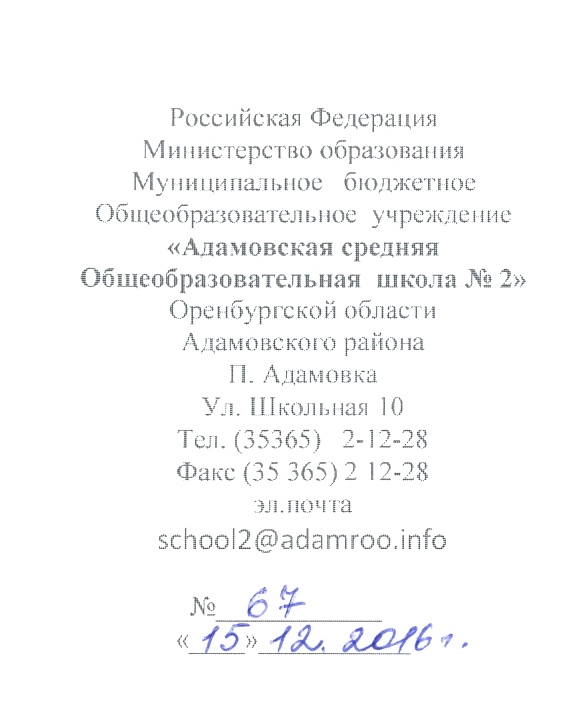                                                                                                                                                             Оренбургской области                                                                      ОТЧЕТ о результатах исполнения письма МО Оренбургской области№01-23/5524 от 07.10.2016г.по итогам проверки__Муниципальное бюджетное общеобразовательное учреждение «Адамовская средняя общеобразовательная школа №2»________(наименование образовательного учреждения)Срок исполнения замечаний, указанных в письме:     «19» декабря____________2016г.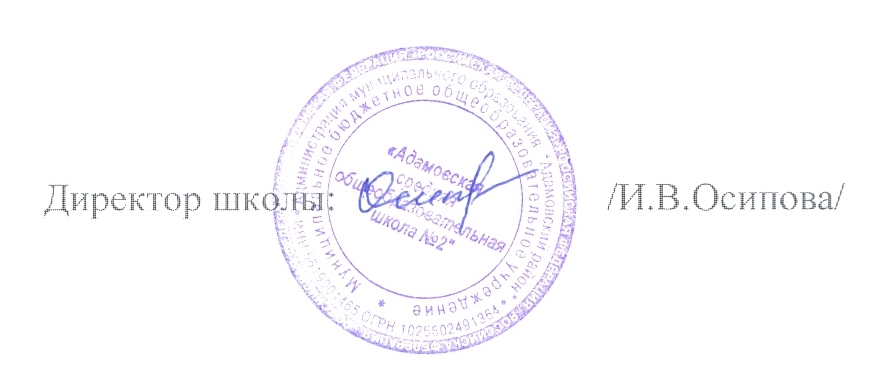 Перечень выявленных нарушенийПункт (абзац) нормативного правового акта и нормативный правовой акт, требования которого нарушеноПринятые мерыКопии документов и иных источников, подтверждающих устранение нарушенияПредоставить право обучающимся на получение бесплатной ПМП коррекции ( наличие занятий с логопедом по рекомендациям ПМПК)п.2 ч.1 ст.34 Федерального закона от 29.12.12. №273-ФЗ «Об образовании в Российской Федерации»Предоставлено1. Принят логопед на 0,25 ст., изменено штатное расписание.2. Занятия идут по графику, в учебном плане обучающимся с ОВЗ предусмотрены данные занятия.3. Имеется план коррекционной работы педагога-психолога Создать специальные условия для получения образования обучающимися с ОВЗ в части проведения  индивидуальных коррекционных занятий, наличия пед. работников, владеющих специальными педагогическими подходами и методами обучения и воспитания обучающихся с ОВЗ (Хлебникова Т.В., Котовская О.С.), наличия спец. учебников, учебных пособий и дидактических материаловСт.12, ст. 79 Федерального закона от 29.12.12. №273-ФЗ «Об образовании в Российской Федерации»Специальные условия созданы1.Коррекционные занятия проводятся психологом и логопедом.2.Учебники и пособия внесены в перечень  имеется акт передачи учебников для обучающихся 4 класса.4.Дидактические материалы по работе с детьми с ОВЗ прилагаются.5. Учителя Хлебникова Т.В., Котовская О.С.  заказаны на курсы повышения квалификации.6.Программа разработана, выставлена на сайт школы http://adamovka2.ucoz.ru/dostup/adaptirovannaja.pdfРазработать адаптированные ООП (для детей с умственной отсталостью, для инвалидов).Ч.3 ст. 55 Федерального закона от 29.12.12. №273-ФЗ «Об образовании в Российской Федерации»Программа разработанаПрограммы для детей  2,4, 7,8,10 классов разработаны, выставлены на сайт школы . http://adamovka2.ucoz.ru/dostup/adaptirovannaja.pdfПрограмма для 4 класса под редакцией Воронковой В.В.Взять согласие родителей (законных представителей) на обучение детей с ОВЗ по адаптированной ООП.п.3 ч.1.ст.34 Федерального закона от 29.12.12. №273-ФЗ «Об образовании в Российской Федерации»Согласия собраныСогласия собраны. Копии представлены в электронном виде.В индивидуальный учебный план  обучения на дому для обучающихся  2 класса включить предметы федерального компонента в полном объеме.ст.12, ст. 28 Федерального закона от 29.12.12. №273-ФЗ «Об образовании в Российской Федерации»В учебный план изменения внесеныАнглийский язык в программу индивидуального обучения на дому внесен.Разработать образовательную программу среднего общего образования.ч.7 ст. 12 Федерального закона от 29.12.12. №273-ФЗ «Об образовании в Российской Федерации».Приказ МО и науки РФ от 05.03.2014г. №1089Программа разработанаhttp://adamovka2.ucoz.ru/programmi/oop_soo.pdfПривести в соответствие с требованиями  ФК ГОС цели, требования к уровню подготовки выпускников в рабочих программах учебных дисциплин.Приказ МО и науки РФ от 09.03.2004г. №1312Рабочие программы по учебным дисциплинам 7-11 классовпересмотрены в соответствии с требованиями ФК ГОС, цели и требования к уровню подготовки выпускников в рабочие программы учебных дисциплин внесены, все программы выставлены на сайт школы.Рабочие программы ФК ГОС 7-9 классы:Русский язык http://adamovka2.ucoz.ru/russkij_jazyk.zipЛитература http://adamovka2.ucoz.ru/programmi/literatura.zipИностранный язык http://adamovka2.ucoz.ru/programmi/inostrannyj_jazyk.zipАлгебра http://adamovka2.ucoz.ru/programmi/algebra.zipГеометрия  http://adamovka2.ucoz.ru/programmi/geometrija.zipИстория http://adamovka2.ucoz.ru/programmi/istorija.zipОбществознание http://adamovka2.ucoz.ru/programmi/obshhestvoznanie.zipИнформатика http://adamovka2.ucoz.ru/programmi/informatika.zipФизика http://adamovka2.ucoz.ru/programmi/fizika.zipХимия http://adamovka2.ucoz.ru/programmi/khimija.zipБиология http://adamovka2.ucoz.ru/programmi/biologija.zipТехнология http://adamovka2.ucoz.ru/programmi/tekhnologija1.zipВыбор профессии http://adamovka2.ucoz.ru/programmi/ustimov_9klass.docxФизкультура http://adamovka2.ucoz.ru/programmi/fizkultura.zipОБЖ http://adamovka2.ucoz.ru/programmi/rabochie_programmy_obzh_7-9.docxГеография http://adamovka2.ucoz.ru/programmi/geografija.zipИскусство http://adamovka2.ucoz.ru/programmi/obshhee_iskusstvo_8_kl-35_ch.docxРабочие программы ФК ГОС 10-11 классы:Иностранный язык http://adamovka2.ucoz.ru/programmi/rabochaja_programma-10-11_klass..docxМатематика http://adamovka2.ucoz.ru/programmi/matematika.zipЭкономика http://adamovka2.ucoz.ru/programmi/ehkonomika_10-11.docxМХК  http://adamovka2.ucoz.ru/programmi/10-11_mkhk.docБиология http://adamovka2.ucoz.ru/programmi/10-11_biologija.docxФизика  http://adamovka2.ucoz.ru/programmi/fizika.zipХимия http://adamovka2.ucoz.ru/programmi/khim_10-11_asosh2.docxФизкультура http://adamovka2.ucoz.ru/programmi/lisogurskij_10-11_klass_2016-17g.g..docxОБЖ http://adamovka2.ucoz.ru/programmi/obzh.zipРусский язык (профиль) http://adamovka2.ucoz.ru/programmi/rassokha_russkij_jazyk_10-11_kl..docxЛитература  (профиль) http://adamovka2.ucoz.ru/programmi/literatura.zipИстория (профиль) http://adamovka2.ucoz.ru/programmi/istorija.zipОбществознание (профиль) http://adamovka2.ucoz.ru/programmi/obshhestvoznanie.zipПраво (профиль) http://adamovka2.ucoz.ru/programmi/pravo.zipОбязательный минимум содержания базовых учебных предметов представить в полном объеме с соответствии с ФК ГОС.Приказ МО и науки РФ от 09.03.2014 г. №1312.Приказ МО и науки РФ от 05.03.2014г. №1089По каждому базовому учебному предмету обязательный минимум содержания внесен в полном объеме в соответствии с ФК ГОС.Смотреть пункт 7.Содержание профильных дисциплин «Русский язык», «Литература», «История», «Обществознание», «Право» (10-11 классы) разработать в соответствии с требованиями к профильным дисциплинам.Приказ МО и науки РФ от 09.03.2014 г. №1312.Приказ МО и науки РФ от 05.03.2014г. №1089Программы профильных дисциплин «Русский язык», «Литература», «История», «Обществознание», «Право» (10-11 классы) разработаны в соответствии с требованиями к профильным дисциплинам.Русский язык (профиль) http://adamovka2.ucoz.ru/programmi/rassokha_russkij_jazyk_10-11_kl..docxЛитература  (профиль) http://adamovka2.ucoz.ru/programmi/literatura.zipИстория (профиль) http://adamovka2.ucoz.ru/programmi/istorija.zipОбществознание (профиль) http://adamovka2.ucoz.ru/programmi/obshhestvoznanie.zipПраво (профиль) http://adamovka2.ucoz.ru/programmi/pravo.zipОпределить в рабочей программе учебной дисциплины «Литература» основные виды деятельности по освоению литературных произведений, теоретико-литературоведческие понятия.Приказ МО и науки РФ от 09.03.2014 г. №1312.Приказ МО и науки РФ от 05.03.2014г. №1089В рабочей программе по учебной дисциплине «Литература» основные виды деятельности по освоению литературных произведений, теоретико-литературные понятия определены.  Смотреть пункт 9.Включить в общеобразовательную программу проведение биологических исследований по учебному предмету «Биология» (10-11 классы) разделов «Клетка», «Организм»Приказ МО и науки РФ от 09.03.2014 г. №1312.Приказ МО и науки РФ от 05.03.2014г. №1089В общеобразовательную программу по учебному предмету «Биология» включено проведение биологических исследований по разделу «Клетка», «Организм»Биология http://adamovka2.ucoz.ru/programmi/10-11_biologija.docxКалендарно-тематическое планирование учебных дисциплин привести в соответствие с рабочими программами в части наличия тем обязательного минимума содержания.Приказ МО и науки РФ от 09.03.2014 г. №1312.Приказ МО и науки РФ от 05.03.2014г. №1089Календарно-тематическое планирование учебных дисциплин приведено в соответствие с рабочими программами в части наличия тем обязательного минимума содержания.Смотреть пункт 7.Часы компонента образовательного учреждения основного общего образования использовать для углубленного изучения учебных предметов федерального компонента учебного плана.Приказ МО и науки РФ от 09.03.2014 г. №1312.Приказ МО и науки РФ от 05.03.2014г. №1089Часы компонента образовательного учреждения ООО используются для углубления изучения предметов ФК учебного плана. Программы элективных курсов выставлены на сайт школы, они направлены на углубление и расширение знаний по базовым дисциплинам.Элективные курсы 7-9 классыМатематика http://adamovka2.ucoz.ru/programmi/matematika_7-9.zipРусский язык http://adamovka2.ucoz.ru/programmi/russkij_jaz.zipСодержание элективных предметов среднего общего образования направить на развитие одного из базовых учебных предметов.Приказ МО и науки РФ от 09.03.2014 г. №1312.Приказ МО и науки РФ от 05.03.2014г. №1089Программы элективных курсов по биологии, химии переработаны  и направлены на развитие одного из базовых учебных предметовЭлективные курсы 10-11 классыХимия http://adamovka2.ucoz.ru/programmi/khimija_ehlektiv_10-11_kl.docБиология http://adamovka2.ucoz.ru/programmi/biologija_ehl.kurs_10-11_kl..docxРеализовывать в 8 классе предмет «Искусство».Приказ МО и науки РФ от 09.03.2014 г. №1312.Приказ МО и науки РФ от 05.03.2014г. №1089Программа по «Искусству» написана в соответствии с ФК ГОС и реализуется в настоящее время в 8 классе.Искусство http://adamovka2.ucoz.ru/programmi/obshhee_iskusstvo_8_kl-35_ch.docxДополнить ООП НОО:-в пояснительной  записке раскрыть принципы к формированию ООП НОО и состава участников образовательных отношений конкретной организации, осуществляющей образовательную деятельность;- в программу формирования УУД включить типовые задачи формирования личных, регулятивных, познавательных, коммуникативных УУД, описание преемственности программы формирования УУД при переходе от дошкольного к начальному образованию;- в программу формирования экологической культуры, здорового и безопасного образа жизни добавить результаты деятельности, методики и инструментарий мониторинга достижения планируемых результатов по формированию экологической культуры обучающихся;- в программе коррекционной работы содержательного раздела описать планируемые результаты коррекционной работы;- систему условий реализации ООП разработать в соответствии с требованиями ФГОС НОО. п.19.1, 19.4, 19.5, 19.7, 19.8, 19.11 приказа МО и науки РФ от 06.10.2009 г. №373Программа доработана, выставлена на сайт, выдержки из программы представлены в отчете в электронном виде.ООП НОО http://adamovka2.ucoz.ru/programmi/oop_noo_2.11.2016.pdfСтр. 9-10 ООП НООПринципы к формированию ООП НООСтр. 134-142 ООП НОО Программа формирования УУД в ООП НООСтр. 270-315 ООП НООЭкологическая культураСтр. 340 – 342 ООП НООКоррекционная работаСтр. 376-377 ООП НООСистема условийПривести в соответствие с требованиями ФГОС ООО основную образовательную программу ООО:- в организационном разделе ООП ООО представить календарный учебный график;- в пояснительной записке раскрыть принципы к формированию ООП ООО;- программу развития УУД разработать в соответствии с требованиями;- программы учебных предметов для обучающихся 6 класса, курсов спортивно-оздоровительного , общекультурного направления разработать в соответствии с требованиями с ФГОС ООО;- в содержательный раздел включить программу воспитания и социализации при получении  ООО;- программу коррекционной работы разработать в соответствии с требованиями ФГОС ООО;- в систему условий реализации ООП ООО включить механизмы достижения целевых ориентиров в системе условий, сетевой график (дорожную карту) по формированию необходимой системы условий, описание контроля состояния системы условий.п.14, 18.1.1, 18.2.1, 18.2.2, 18.2.4, 18.3.2 приказа МО и науки РФ от 17.12.2010г. №1897Программа приведена в соответствие, дополнена и выставлена на сайт школы, в отчете представлены выдержки из программы в электронном виде.ООП ООО  http://adamovka2.ucoz.ru/programmi/oop_ooo.docxСтр. 380-382  Календарный учебный графикСтр. 9-10   Принципы формирования ООП ОООСтр. 112-137  Программа формирования УУДСтр. 388 – 389 Направления внеурочной деятельностиСтр. 257-294 Программа воспитания и социализацииСтр. 353-380 Программа коррекционной работыСтр. 389-424 Система условий реализация ООП ОООПрограммы ФГОС ООО 6 класс : Русский язык http://adamovka2.ucoz.ru/programmi/russkij_jazyk.zip Литература http://adamovka2.ucoz.ru/programmi/literatura.zipИностранный язык http://adamovka2.ucoz.ru/programmi/inostrannyj_jazyk.zip Математика http://adamovka2.ucoz.ru/programmi/matematika.zipИстория http://adamovka2.ucoz.ru/programmi/istorija.zipОбществознание http://adamovka2.ucoz.ru/programmi/obshhestvoznanie.zipБиология http://adamovka2.ucoz.ru/programmi/biologija.zipМузыка http://adamovka2.ucoz.ru/programmi/muzyka.zipИЗО http://adamovka2.ucoz.ru/programmi/izo.zipТехнология http://adamovka2.ucoz.ru/programmi/tekhnologija.zipФизкультура http://adamovka2.ucoz.ru/programmi/fizkultura.zipИнформатика http://adamovka2.ucoz.ru/programmi/informatika.zipОБЖ  http://adamovka2.ucoz.ru/programmi/obzh.zipГеографияhttp://adamovka2.ucoz.ru/programmi/geografija.zipОсновы духовно-нравственной культуры народов России http://adamovka2.ucoz.ru/programmi/osnovy_dukh-nrav_5_kl.docСпортивно-оздоровительное направление:«Общая физическая подготовка»  http://adamovka2.ucoz.ru/programmi/sport-asosh_2.docxОбщекультурное направление:  «Техническое творчество»  http://adamovka2.ucoz.ru/programmi/ntm_kruzhok.docx  «Я и мои эмоции»  http://adamovka2.ucoz.ru/programmi/programma_ja_i_moi_ehmocii.docx «Сказочные тренинги» http://adamovka2.ucoz.ru/programmi/skazochnye_treningi_2_klass.docx18. Получить учителю технологии Устимову М.С. дополнительное образование в области «Образование и педагогика», заместителю директора Позняк А.Г. дополнительное профессиональное образование в области государственного и муниципального управления, менеджмента и экономики.Приказ министерства здравоохранения и социального развития РФ от 26.08.2010г. №761н «Об утверждении единого квалификационного справочника должностей руководителей, специалистов, служащих»Учитель технологии Устимов М.А.обучается. Договор № ФД-14486 от 18 июля 2016г. г. Москва «Московская академия профессиональных компетенций» образовательная программа доп.проф. образования «Педагогические образование: Технология в общеобразовательных организациях и организациях проф.образования». Электронная копия прилагается.Позняк А.Г. начинает обучение в образовательной организации дополнительного образования «Частное учреждение» институт образовательных технологий и измерений» г. Омск. В настоящее время договор еще не прислан, по мере получения договор будет выслан в МО Оренбургской области, а в дальнейшем и скан документа о получении образования.